OEA/Ser.L/V/II.Doc. 50 rev. 11 abril 2023Original: EspañolInforme Anual
Comisión Interamericana de Derechos Humanos 2022SECRETARÍA GENERALORGANIZACIÓN DE LOS ESTADOS AMERICANOSWASHINGTON DCCOMISIÓN INTERAMERICANA DE DERECHOS HUMANOSMiembrosMargarette May MacaulayEsmeralda Arosemena de TroitiñoRoberta ClarkeJoel Hernández GarcíaJulissa Mantilla FalcónEdgar Stuardo Ralón OrellanaCarlos Bernal PulidoSecretaria EjecutivaTania Reneaum PansziJefa de GabinetePatricia ColcheroSecretaria Ejecutiva Adjunta para el Monitoreo, Promoción y Cooperación Técnica en Derechos HumanosMaría Claudia PulidoSecretario Ejecutivo Adjunto para el Sistema de Casos y PeticionesJorge Meza FloresRelatora Especial sobre los Derechos Económicos, Sociales, Culturales y Ambientales Soledad Garcia MuñozRelator Especial para la Libertad de ExpresiónPedro Vaca Villarreal 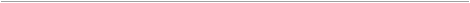 OAS Cataloging-in-Publication DataInter-American Commission on Human Rights. Informe anual de la Comisión Interamericana de Derechos Humanos, 2022: aprobado por la Comisión Interamericana de Derechos Humanos el 1 de abril de 2023 / Comisión Interamericana de Derechos Humanos. v.	; cm. (OAS. Documentos oficiales; OEA/Ser.L/V/II)ISBN 978-0-8270-7654-9 (v. 1)ISBN 978-0-8270-7655-6 (v.2)ISBN 978-0-8270-7656-3 (v.3)1. Human Rights-America--Periodicals. 2. Civil rights-America--Periodicals. 3. Freedom of Speech-America. 4. I. Title. II. Series. III. Informe anual de la Relatoría Especial para la Libertad de Expresión, 2022 (v. 2). IV. Informe anual de la Relatoría Especial sobre Derechos Económicos, Sociales, Culturales y Ambientales (REDESCA), V, 2022 (v. 3). OEA/Ser.L/V/II. doc. 50/23INDICEVolumen IINTRODUCCIÓNProgreso alcanzado	5Universalización del sistema interamericano de derechos humanos	16Estado de ratificación de instrumentos interamericanos	16Avances en materia de ratificación y firma de instrumentos del sistema interamericano en 2022	19Origen, bases jurídicas, estructuras, fines y mandatos	20Estructura de la Secretaría Ejecutiva	23CAPÍTULO I: ACTIVIDADES DE LA CIDH EN 2022Planeación Estratégica	25Plan Estratégico 2017-20212	25Plan Estratégico 2023-20271	25Períodos de sesiones de la CIDH celebrados en 2022	27Resoluciones aprobadas	30Comunicados de prensa emitidos durante el 2022	30La agenda de participación social	50Cooperación técnica	53Relación con órganos políticos de la OEA	58Actividades de la CIDH con otros órganos regionales y universales de
derechos humanos	62Actividades de seguimiento de recomendaciones e impacto	65CAPÍTULO II: EL SISTEMA DE PETICIONES Y CASOS, SOLUCIONES AMISTOSAS Y MEDIDAS CAUTELARESIntroducción	77Peticiones y casos	77Estudio o revisión inicial	78Admisibilidad y fondo	79Listado de decisiones de admisibilidad	80Archivo	91Ejemplos de decisiones destacadas	99Reuniones de portafolio e información a Estados miembros	106Audiencias de casos contenciosos	107Plan Estratégico 2023-2027	107Avances y retrocesos en materia de negociación e implementación de 
acuerdos de solución amistosa	110Introducción	110Resultados relevantes en los procesos de negociación e implementación 
de acuerdos de solución amistosa	110Actividades realizadas para el impulso de soluciones amistosas
en el 2022	145Estado de cumplimiento de los informes de aprobación de acuerdos de solución amistosa, homologados según lo establecido en el artículo 49 
de la Convención Americana sobre Derechos Humanos	150Buenas prácticas en materia de implementación de acuerdos de solución amistosa observadas en el 2022	185Retos y retrocesos en materia de implementación de acuerdos de solución amistosa observados en el 2022	186Casos en la Corte Interamericana	188Sometimiento de casos contenciosos	188Solicitudes de opinión consultiva	241Presentación de observaciones escritas en casos en trámite y en los 
casos de supervisión de cumplimiento de sentencia	241Comparecencia y participación en las audiencias públicas y privadas	241Estado del cumplimiento de las recomendaciones de la CIDH emitidas en informes de fondo publicados en base en el artículo 51 de la Convención Americana sobre Derechos humanos	243Mandato de seguimiento de las recomendaciones de las CIDH	243Metodología de seguimiento de las recomendaciones: acciones desarrolladas en el año 2022	244Estado de cumplimiento de los informes de fondo publicados de acuerdo con el artículo 51 de la Convención Americana sobre Derechos Humanos	247Actividades realizadas en el proceso de seguimiento en el 2022	259Resultados relevantes	260Medidas cautelares	267Solicitudes de medidas cautelares	269Seguimiento a las medidas cautelares vigentes	271Resoluciones adoptadas	281Medidas Provisionales	316Diseminación y transparencia 	319Estadísticas	320CAPÍTULO III: ACTIVIDADES DE LAS RELATORĺAS TEMÁTICAS Y DE PAÍS Y ACTIVIDADES DE PROMOCIÓN Y CAPACITACIÓNActividades de observación y monitoreo de la CIDH en 2021	362Visitas in loco	362Visitas de trabajo	362Comunicados de prensa	374Solicitudes de información	386Informes aprobados	392Actividades de capacitación y promoción de la CIDH	393Actividades de promoción	394Actividades de capacitación	399Otras actividades de promoción y capacitación de procedimientos especiales, relatorías temáticas y seguimiento de recomendaciones	409CAPÍTULO IV: DESARROLLO DE LOS DERECHOS HUMANOS EN LA REGIÓNPanorama sobre la situación de derechos humanos por país	449Metodología	449Tendencias	449Antigua y Barbuda	451Argentina	456Bahamas	463Barbados	469Belize	474Bolivia	478Brasil	484Canadá	497Chile	501Colombia	510Costa Rica	524Dominica	532Ecuador	537El Salvador	543Estados Unidos	556Grenada	566Guyana	570Haití	575Honduras	580Jamaica	591México	597Panamá	608Paraguay	615Perú	621República Dominicana	629Saint Kitts y Nevis	635San Vicente y Las Granadinas	640Santa Lucía	643Suriname	648Trinidad y Tobago	651Uruguay	656Informes especialesCuba. 	663Nicaragua	729Venezuela	787Guatemala	829CAPÍTULO V: SEGUIMIENTO DE RECOMENDACIONES FORMULADAS POR LA CIDH EN SUS INFORMES DE PAÍS O TEMÁTICOSBrasil	887El Salvador	991Honduras	1075México	1145CAPÍTULO VI: DESARROLLO INSTITUCIONALEstructura y personal de la CIDH	1323Consultores, pasantes, becarios y personal asociado	1370Plan de ambiente laboral elaborado colectivamente en proceso de 
implementación	1372Recursos financieros y ejecución presupuestaria	1373Planeación, movilización de recursos y administración de proyectos	1380Planeación financiera de la CIDH	1380Proyectos ejecutados en 2022	1381Propuestas de proyectos de financiamiento	1384Avances tecnológicos	1385Volumen II: AnexosCompendio sobre Derechos Económicos Sociales Culturales y Ambientales: Estándares InteramericanosSituación de Derechos Humanos en ChilePersonas privadas de libertad en EcuadorGuía Práctica: Protección internacional y regularización de la condición legal en el contexto de movimientos mixtos a gran escala en las AméricasSituación de Derechos Humanos en HaitíInforme del Mecanismo Especial de Seguimiento al Asunto AyotzinapaInforme de la Relatoría Especial para la Libertad de Expresión (RELE)Informe de la Relatoría Especial sobre los Derechos Económicos, Sociales, Culturales y Ambientales (REDESCA)INTRODUCCIÓNLa Comisión Interamericana de Derechos Humanos (Comisión o CIDH), en cumplimiento de sus mandatos y de lo establecido en el artículo 59 de su Reglamento, presenta su Informe Anual, el cual compila el trabajo realizado de manera integral a través de sus mecanismos y los resultados más relevantes alcanzados por este órgano principal de la Organización de los Estados Americanos (OEA), desde el 1 de enero al 31 de diciembre de 2022. Gracias a la decisión de los Estados miembros de fortalecer las capacidades de los órganos principales del Sistema Interamericano de Derechos Humanos aumentando su presupuesto, y al compromiso y dedicación de Comisionadas y Comisionados, así como del personal de su Secretaría Ejecutiva, la CIDH ha logrado consolidarse y fortalecer su presencia en la región a través de la obtención de logros y resultados muy destacados, aún en el contexto de la pandemia.El 22 de marzo de 2017, y luego de un amplio proceso participativo la CIDH aprobó su Plan Estratégico para el período 2017-2021, el cual constituyó el principal instrumento de gestión institucional, estableciendo prioridades para cumplir exitosamente su misión y para enfrentar los desafíos actuales y futuros para la atención y protección de los derechos humanos en las Américas, a través de los tres pilares de la Comisión Interamericana de Derechos Humanos: el sistema de peticiones, casos, soluciones amistosas y medidas cautelares; el monitoreo de la situación de los derechos humanos en América; y la cooperación o asistencia técnica a los Estados en materia de derechos humanos y su promoción. La CIDH aprobó ampliar la vigencia de este plan estratégico al 31 de diciembre de 2022, debido a que en 2022 se llevó a cabo la construcción del siguiente plan quinquenal.Tal como se reporta en detalle en este Informe Anual 2022, durante este año la CIDH ha avanzado significativamente en el cumplimiento de las metas y objetivos definidos en dicho Plan Estratégico. Entre estos logros se destacan principalmente los avances registrados en la superación del atraso procesal y el desarrollo de nuevos estándares en el sistema de casos; el aumento de la cobertura de monitoreo; y el incremento de actividades de cooperación técnica y promoción, así como el refuerzo de sus mecanismos de seguimiento del cumplimiento de recomendaciones emitidas a través de diferentes instrumentos. Estos esfuerzos intentan responder a demandas históricas de los Estados de la región: más equilibrio entre las relatorías temáticas y más coordinación entre los tres mandatos de la CIDH. El 31 de octubre de 2022, la CIDH aprobó el Plan Estratégico 2023-2027. Elaborado con la amplia participación de los principales interesados, tanto internos como externos, servirá de hoja de ruta institucional para los próximos cinco años. Para su construcción, además de hacer una evaluación y un balance de los logros, los desafíos y las lecciones aprendidas del plan anterior, la CIDH abrió un amplio espacio para consultas de diversos tipos (en línea, foros, reuniones y talleres) con el propósito de definir los desafíos del contexto actual de derechos humanos en la región y formular propuestas para hacerles frente. Se recibieron aportes de los Estados Miembros de la Organización de los Estados Americanos (OEA), representantes de órganos de la OEA, la sociedad civil, organismos internacionales, expertos y donantes, así como del personal y los integrantes de la Comisión. La estrategia del Plan Estratégico 2023-2027 se desarrolla a lo largo de nueve objetivos estratégicos que abarcan 34 programas, con los cuales se busca lograr cambios sustantivos a largo plazo en el mayor goce de todos los derechos humanos por todas las personas del hemisferio, que es el fin último de la CIDH, y efectuar un aporte esencial al interés público interamericano.Con la misión de avanzar en la superación del atraso procesal y ofrecer a los usuarios del Sistema Interamericano de Derechos Humanos una respuesta más rápida y eficiente, en este año la CIDH ha observado significativos logros, incluso en el contexto de la pandemia y el trabajo remoto. Entre otros logros que se detallan en este Informe Anual en el capítulo dos, se destacan el estudio inicial del 92% de las peticiones recibidas, la aprobación de 301 informes sobre admisibilidad y 67 informes sobre el fondo, y el envío de 24 casos a la jurisdicción de la Corte IDH. Asimismo, se destaca el importante impulso en el uso y seguimiento de asuntos en soluciones amistosas, con la suscripción de 27 nuevos acuerdos y la homologación de 23 acuerdos. Además, a través de este trabajo en el sistema de peticiones y casos, la CIDH ha profundizado y consolidado su jurisprudencia, reforzando la previsibilidad y definición de estándares de derechos humanos más claros, y logrando la reparación a las víctimas de violaciones de derechos humanos. La CIDH ha reforzado su transparencia en el estudio y resolución de peticiones y casos, detallando la metodología de trabajo y los criterios excepcionales de priorización. En cuanto a las medidas cautelares, en 2022 por primera vez la CIDH cierra un año habiendo concluido el trámite de todas las solicitudes registradas hasta el año anterior al año en curso. Igualmente, la Comisión logró por primera vez garantizar por lo menos una acción de supervisión en 100% de las medidas cautelares vigentes, así como garantizar que se realice traslados de los informes enviados por las partes en 100% de su portafolio de medidas cautelares vigentes por lo menos una vez en el año. Asimismo, se recibieron 1033 solicitudes de medidas cautelares, de las cuales, un 97.09% fueron evaluadas dentro del mismo año. Entre ellas, fueron otorgadas y/o ampliadas 50 medidas cautelares, alcanzando la protección de más de 1.648 personas, además de colectivos identificables. La CIDH también otorgó cinco resoluciones de seguimiento a medidas cautelares vigentes y levantó totalmente 43 medidas cautelares y parcialmente otras tres, alcanzando un total de 80 resoluciones sobre medidas cautelares emitidas en 2022. A respecto de las medidas provisionales, la Comisión presentó cuatro solicitudes a la Corte IDH, así como 92 escritos jurídicos y cinco observaciones orales en audiencias convocadas por la Corte.La CIDH ha continuado robusteciendo su trabajo con los Estados miembros de la región con el objeto de fortalecer la coordinación en las medidas que ha adoptado para superar el atraso procesal, consciente que se trata de un esfuerzo conjunto. En este sentido, ha intensificado las reuniones de revisión de portafolio y las reuniones de trabajo y asesoría en la etapa de cumplimiento de sus recomendaciones, en transición hacia la decisión de enviar el caso a la Corte o proceder a su publicación. De la misma manera, se consolidó el monitoreo oportuno y relevante de la situación de derechos humanos en la región, a través de la producción y enriquecimiento de estándares a partir de la elaboración y aprobación de siete informes temáticos y dos informes de país sobre la situación de los derechos humanos en Chile y Haití, la emisión de 112 comunicados de prensa, los posicionamientos ágiles y oportunos en medios sociales sobre situaciones relevantes de derechos humanos en la región, y el envío de 87 solicitudes de información a los Estados acerca de situaciones de derechos humanos. Asimismo, se observó la situación de derechos humanos en 13 países mediante 14 visitas de trabajo: una visita promocional al Perú del 17 al 23 de abril; una visita promocional a Argentina, entre el 25 y el 29 de abril; una visita promocional a Chile, del 25 al 28 de mayo; una visita de trabajo promocional a Dominica, del 22 al 23 de junio; dos visitas de cooperación técnica en materia de Memoria, Verdad y Justicia a Colombia, del 28 al 29 de junio, y del 5 al 6 de septiembre; una visita promocional  a Miami, estado de Florida, Estados Unidos de América y a San José, Costa Rica, entre el 25 y 29 de julio; una visita promocional a Brasil,  del 31 de julio al 6 de agosto; una visita promocional a México, del 4 de agosto al 5 de agosto; una visita oficial a México del 15 al 16 de noviembre; una visita de trabajo protocolar y promocional a Honduras del 30 de agosto al 1 de septiembre; una visita promocional a Saint Lucia entre el 12 y 13 de septiembre; una visita de trabajo al Perú entre el 10 y el 13 de octubre; una visita de trabajo y cooperación técnica a Ecuador del 26 al 28 de septiembre; una visita promocional a Panamá del 14 al 16 de noviembre; y una visita técnica a Perú entre el 20 y el 23 de diciembre. La Comisión también avanzó en la consolidación de un monitoreo más oportuno e integral de sus mandatos, diversificado y ampliado, con visitas de trabajo, y con el seguimiento y actualización de los Planes de Trabajo de las Salas de Coordinación y Respuesta Oportuna e Integrada (SACROI) con el fin de identificar factores de riesgo de violaciones de derechos humanos y/o diseñar estrategias de atención inmediata y sostenida a través de sus mandatos. De esta manera, la CIDH fortaleció su contribución a una justicia interamericana más efectiva y accesible, atendiendo a las situaciones específicas en cinco países, en seguimiento a la puesta en marcha de sus planes de trabajo en las SACROIs respecto de Bolivia, Brasil, Colombia, El Salvador y Haití, así como ante la situación global que representó la pandemia de COVID-19, a través de la continuidad de la primera SACROI de naturaleza temática.Asimismo, la CIDH ha reforzado sus Mecanismos Especiales de Seguimiento de Recomendaciones, con publicación del tercer informe del Mecanismo Especial de Seguimiento al asunto Ayotzinapa (MESA) y la continuidad del Mecanismo Especial de Seguimiento para Nicaragua (MESENI) y el Mecanismo Especial de Seguimiento para Venezuela (MESEVE). Adicionalmente, en 2022 la CIDH implementó 4 mecanismos de seguimiento que actualmente se encuentran vigentes: la Mesa de Seguimiento a la Implementación de las Recomendaciones del GIEI Bolivia (MESEG), el Mecanismo de Seguimiento a las recomendaciones de la visita de trabajo a Colombia, el Mecanismo Conjunto de Seguimiento de Recomendaciones para el Informe de Situación de Derechos Humanos en Chile (MESECH), y la Mesa Técnica de Seguimiento a la totalidad de las decisiones adoptadas por la CIDH respecto de Guatemala. Durante 2022, la CIDH mantuvo su presencia pública y su relevancia en la región y además de conducir las visitas arriba señaladas, realizó tres períodos de sesiones en formato híbrido. También se destaca el continuo acercamiento con los países del Caribe, incluyendo la celebración de reuniones con el grupo de Estados de la región en el marco de los períodos de sesiones, así como varias reuniones bilaterales con Estados. Este año la Comisión ha seguido consolidando su actuación en acciones de promoción y capacitación dirigidas tanto a funcionarias y funcionarios de Estados Miembros como a organizaciones de la sociedad civil, estudiantes y otros sectores sociales. En este periodo, la CIDH realizó 115 eventos de capacitación y 262 actividades de promoción sobre el sistema interamericano de derechos humanos con el resultado de aumentar el conocimiento sobre el sistema, sus mecanismos y estándares, así como sobre temas y derechos priorizados. Asimismo, durante el 2022 se implementaron nuevas ediciones de tres cursos online masivos y abiertos (MOOC) y se desarrollaron dos sobre nuevas temáticas, alcanzando a 4.500 personas.En materia de cooperación técnica, la Comisión formalizó su alianza con diferentes instituciones a través de la firma de siete nuevos convenios de cooperación interinstitucional. Durante 2022 la Comisión lanzó la segunda edición de la Red Académica Especializada de Cooperación Técnica, con la participación de 22 universidades y otros centros educativos de la región. La CIDH continuó fortaleciendo su presencia ante los órganos políticos de la OEA, realizando 26 presentaciones ante los mismos durante 2022. Asimismo, se destaca la participación de los Estados y de la sociedad civil en todas las actividades desarrolladas por la Comisión en el año, incluyendo audiencias públicas, consultas, talleres de capacitación, reuniones bilaterales y multilaterales, entre otras. La participación de los Estados y de la sociedad civil de la región es esencial para que la CIDH pueda dar cabal cumplimiento a su mandato de promoción y protección de los derechos humanos. La CIDH valora y agradece a los Estados y a las organizaciones de la sociedad civil por su activa colaboración. La mayor parte de los Estados de la región y numerosas organizaciones de la sociedad civil participaron en las 56 audiencias llevadas a cabo en cuatro períodos de sesiones de 2022, tanto regionales como sobre situaciones de derechos humanos en 19 países del continente americano. En los períodos de sesiones se realizaron reuniones abiertas con la sociedad civil interamericana. La CIDH realizó también reuniones periódicas con los grupos regionales de Estados durante sus períodos de sesiones. Además, durante 2022 se realizaron 12 reuniones de revisión de portafolios de peticiones, casos, medidas cautelares, soluciones amistosas y seguimiento de recomendaciones relativas a nueve países.Con el propósito de alcanzar una mayor articulación entre sistemas regionales y universales de protección de derechos humanos con el sistema interamericano, la Comisión impulsó iniciativas coordinadas con la Corte Interamericana de Derechos Humanos, y con otros organismos y mecanismos internacionales, regionales y subregionales de derechos humanos. Durante 2022 la CIDH participó en el Segmento de Alto Nivel de las sesiones del Consejo de Derechos Humanos de Naciones Unidas, en Ginebra. También envió insumos al Examen Periódico Universal de Bahamas, Barbados, Brasil y Ecuador, recibió a representantes de la Oficina del Alto Comisionado de Naciones Unidas para los Derechos Humanos (OACNUDH) y relatores especiales para participar en audiencias de sus 183, 184 y 185 períodos de sesiones, publicó diez comunicados de prensa conjuntos con OACNUDH o con mecanismos especiales del sistema de ONU, y realizó actividades conjuntas con diversos órganos del Sistema de Derechos Humanos de Naciones Unidas. Asimismo, fortaleció la cooperación institucional con la Corte Interamericana de Derechos Humanos, mediante la participación conjunta en seminarios virtuales. Además, se lanzó la convocatoria a la sexta edición conjunta del Curso Internacional de Política Pública en Derechos Humanos, destinado a 100 funcionarios públicos de las Américas, con el Instituto de Políticas Públicas en Derechos Humanos del MERCOSUR (IPPDH). La CIDH continuó incrementando los esfuerzos en materia de transparencia, rendición de cuentas y acceso a información durante 2022. En este sentido, publicó dos comunicados de prensa de balances de resultados, creó nuevas secciones informativas en su sitio web, y presentó los informes anuales de resultados de sus Relatorías Especiales. También publicó dos boletines de transparencia en formato de datos abiertos y se dio respuesta a 148 solicitudes de acceso a la información. Asimismo, es importante subrayar la implementación del SIMORE Interamericano, una herramienta informática en línea con más de 6.082 recomendaciones clasificadas y sistematizadas relativas a acuerdos de solución amistosa aprobados, informes anuales (capítulo IV.B), informes de fondo publicados, informes de país, informes temáticos y medidas cautelares otorgadas. También se destaca la implementación del Observatorio de Impacto de la CIDH, lanzado en 2021, con el propósito de mapear y sistematizar los impactos generados por la CIDH en las Américas, así como fomentar sinergias con otras iniciativas similares, y promover diálogos y articulaciones con actores estratégicos y comunidades interesadas en la efectividad del Sistema Interamericano de Derechos Humanos.Durante el 2022 se realizaron 20 campañas digitales de difusión de estándares con un total de 2,406,078 millones de impresiones y 46,795 interacciones en las cuentas de redes sociales de la CIDH. Las campañas abordaron los siguientes temas:  movilidad humana, informe sobre situación de los derechos humanos en Chile, Resolución 2/21: protección de las personas haitianas en movilidad humana, derechos de las mujeres, informe sobre personas privadas de libertad en Ecuador, Informe Anual 2021, Digesto, derechos de las personas afrodescendientes, democracia, derechos de las personas mayores, derechos de las personas LGBTI, informe sobre derecho a la libre determinación de los pueblos indígenas y tribales, eliminación de la violencia contra las mujeres, Plan Estratégico 2023-2027, Informe del Mecanismo Especial de Seguimiento al Asunto Ayotzinapa (MESA), y derechos de las personas con discapacidad.La Comisión continúa trabajando para tener una CIDH más transparente en sus procesos, más previsible en sus objetivos y metas, y planificada y gestionada por resultados concretos. La Comisión seguirá impulsando una gestión basada en una postura de diálogo y una disposición común para solucionar los problemas teniendo en cuenta el interés de las víctimas, sus familias, ciudadanos y ciudadanas, en el centro de las atenciones y sus compromisos.La CIDH agradece a la sociedad civil interamericana de derechos humanos, a los Estados Miembros y observadores de la OEA, a los organismos internacionales y regionales, al Secretario General de la OEA, Luis Almagro y su equipo, así como al equipo de su Secretaría Ejecutiva por todo el apoyo prestado para alcanzar los logros presentados en este Informe Anual. Agradece a los Estados el fortalecimiento de la CIDH a través del mantenimiento del incremento del fondo regular. También agradece a los países miembros, observadores y donantes cuyas contribuciones voluntarias han sido decisivas para el alcance de los resultados presentados: Chile, Costa Rica, Estados Unidos, México, Panamá, Perú, Comisión Europea, España, Francia, Irlanda, Italia, Noruega, Países Bajos, Suiza, Suecia, Fundación Arcus, la Oficina del Alto Comisionado de las Naciones Unidas para los Refugiados (ACNUR), Centro para los Derechos económicos y Sociales (CESR), Fundación Ford, Google/Meta y Fundación Panamericana para el Desarrollo (PADF), Universidad George Town. La CIDH dedica su trabajo a la memoria de las víctimas y reconoce el rol protagónico de las organizaciones de la sociedad civil y los movimientos sociales en la construcción de sociedades más justas y respetuosas de los derechos humanos.Progreso alcanzadoEn cumplimiento del artículo 59 de su Reglamento1, la Comisión realiza en el Capítulo IV.A del presente informe un panorama descriptivo sobre la situación de los derechos humanos en la región, destacando las principales tendencias, desafíos y buenas prácticas en materia de derechos humanos a partir de los ejes transversales y temas priorizados en su Plan Estratégico. En esta línea, a continuación, la Comisión identifica los principales avances de los Estados Miembros observados durante el 2022. Las acciones registradas se destacan por estar dirigidas a promover y proteger los derechos humanos de las personas conforme las obligaciones internacionales asumidas por los Estados y contenidas en la Declaración Americana sobre derechos y deberes del Hombre, la Convención Americana sobre Derechos Humanos y los demás instrumentos interamericanos en la materia. Las medidas destacadas en este apartado se encuentran clasificadas en tres grupos. El primero se refiere a temas transversales e intersectoriales que tienen un impacto multidimensional en las garantías de protección de los derechos humanos. Dentro de este grupo se encuentran aquellas acciones que los Estados han llevado a cabo para el fortalecimiento de la institucionalidad de derechos humanos, la institucionalidad y la participación democrática, el acceso a la justicia, la seguridad ciudadana y el combate a la tortura, la desaparición forzada de personas y la prevención de la violencia. El segundo grupo se refiere a las medidas adoptadas por los Estados para proteger a poblaciones prioritarias y en situación de vulnerabilidad y discriminación histórica. Finalmente, el tercer grupo incluye acciones adoptadas para fortalecer las políticas públicas en distintas áreas estratégicas para los derechos humanos. Con relación a los avances referidos al fortalecimiento de la institucionalidad democrática, la Comisión destaca los esfuerzos para combatir la corrupción con la aprobación de la Ley del Fiscal Especial del Estado de Santa Lucía. Con su implementación, los ciudadanos pueden denunciar de manera discreta y segura conductas corruptas por parte de cualquier funcionario público a una oficina dedicada a recibir e investigar denuncias. En igual sentido, la Comisión observa la creación de Comisiones de Integridad Gubernamental con el objetivo de crear una cultura de transparencia en las entidades públicas en República Dominicana..Por otro lado, la Comisión toma nota del establecimiento de un Comité de Reforma Constitucional en Jamaica. También celebra la conformación de una Comisión Constitucional de los Pueblos en Belice a fin de llevar a cabo una revisión de la Constitución y hacer recomendaciones para su reforma. En esta misma línea, acoge con beneplácito la aprobación de la Comisión de Reforma de la Constitución cuyo mandato busca brindar plena protección a los derechos y libertades fundamentales de los guyaneses. En torno a la participación democrática, la Comisión resalta la primera gobernadora lesbiana del Estado de Massachusetts, la primera gobernadora mujer de Nueva York y el primer gobernador afroamericano en el Estado de Maryland, Estados Unidos. Además, la Comisión celebra la sentencia del Tribunal Constitucional de Surinam relativa a las disposiciones electorales en la cual se dictaminó que los artículos 9 y 24 del Reglamento Electoral eran contrarios al principio de igualdad y de igual derecho al voto. La Comisión también destaca la aprobación de enmiendas a las Leyes de Representación del Pueblo y de Registro Nacional, que buscan promover elecciones justas y transparentes en Guayana. Finalmente, la Comisión tomó nota de la derogación del Decreto No. 418-2013 sobre la Ley para la Clasificación de Documentos Públicos relacionados con la Seguridad y Defensa Nacional en Honduras.  En torno al acceso a una justicia la CIDH observó con satisfacción las medidas tomadas para reducir la acumulación de casos y la mora judicial por los Estados de Belice y República Dominicana. En cuanto al fortalecimiento de capacidades del poder judicial, la Comisión celebra las iniciativas desarrolladas en Antigua y Barbuda con el fin de aumentar la eficiencia del proceso mediante la reducción de la duración de los juicios y el aumento del flujo de casos. En otro orden, la Comisión observa positivamente la transición del Consejo Privado al Tribunal de Justicia del Caribe como Tribunal de Apelación final de la jurisdicción en Santa Lucia y destaca las capacitaciones sobre mediación ofrecidas a miembros del poder judicial en Barbados. Asimismo, se destaca el reconocimiento de la educación judicial como un elemento esencial del sistema de justicia por parte de Canadá.La aprobación de normativa por parte de los Estados con el fin de mejorar el acceso y la administración de la justicia es otro de los aspectos destacados por la Comisión. En este sentido, la Comisión celebra la aprobación de la Ley de Fianzas y de Justicia Restaurativa para proporcionar medios alternativos al encarcelamiento y reducir el hacinamiento de las prisiones en Guyana. Además, celebra la accesibilidad para NNA, personas mayores y residentes en el exterior, entre otros, que permite la nueva legislación al autorizar aportar prueba testimonial por "videoconferencia" en todos los procedimientos penales aprobada en Bahamas. La Comisión también destaca la adopción del memorando para mejorar el acceso a servicios por personas cuyo dominio del inglés es limitado por parte del fiscal general de Estados Unidos. Finalmente, la Comisión aplaude la implementación del Proyecto Política de Acceso a la Justicia de Pueblos Indígenas en Costa Rica que tiene como fin identificar los obstáculos que presenta el sistema judicial para el acceso y tutela judicial efectivos de los pueblos indígenas. También se observa positivamente la aprobación de la Ley de Reparación Integral para Personas Sobrevivientes de Femicidio (Ley 10263) que instaura un sistema de reparación integral para familiares de víctimas de femicidio en el mismo Estado. Con respecto a medidas para el fortalecimiento de la institucionalidad de los derechos humanos, la Comisión saluda el nombramiento de un embajador para los derechos humanos en Bahamas. Además, reconoce la presentación del proyecto de Ley para la creación del Instituto Nacional de Derechos Humanos al ministro de Justicia y Policía en Surinam. Asimismo, observa positivamente la suscripción a la Declaración de Compromiso en materia de Cooperación Técnica y creación del Mecanismo de Puntos de Contacto entre la CIDH y las Instituciones Nacionales de Derechos Humanos, por parte de la Institución Nacional de Derechos Humanos y Defensoría del Pueblo de Uruguay. La Comisión celebra la adhesión al Acuerdo Regional sobre el Acceso a la Información, la Participación Pública y el Acceso a la Justicia en Asuntos Ambientales en América Latina y el Caribe por parte de Chile. Por otro lado, la Comisión aplaude los esfuerzos para combatir diversas formas de discriminación y violencia a través de un nuevo Plan Nacional de Acción contra las Violencias por Motivos de Género (2022-2024) y la puesta en marcha la Plataforma Presupuesto Abierto con Perspectiva de Género y Diversidad en Argentina. En el mismo Estado fue lanzado un Programa Nacional Afrodescendencias y Derechos Humanos, cuya finalidad es elaborar y ejecutar acciones para la protección y promoción de sus derechos desde la perspectiva de equidad étnico-racial en el territorio nacional. En esta misma línea, la Comisión aplaude la instalación de las direcciones de Quejas sobre Asuntos Indígenas y Afrodescendientes y de Asuntos Indígenas y Afrodescendientes en Reclusión en México. La seguridad ciudadana continúa siendo uno de los desafíos que enfrentan los países de las Américas. En 2022, la Comisión destaca los avances que se han registrado durante este periodo en la materia. Por ejemplo, la disminución de la actividad delictiva y sus esfuerzos para combatirla en los Estados de Dominica, Santa Lucía, Bahamas, San Cristóbal y Nieves, República Dominicana y Honduras. Asimismo, se ha establecido una Unidad de Investigaciones de Pandillas en la Real Fuerza Policial de Santa Lucía (RSLPF), con el objetivo de detener sus actividades ilícitas. En esta misma línea, la Comisión destaca la creación de las Direcciones Municipales de Seguridad Ciudadana y Prevención y la Implementación de la Estrategia Integral de Seguridad Ciudadana “Mi País Seguro” en República Dominicana. Además, señala el aumento del 12.62% del presupuesto para el 2022 de la Secretaría de Seguridad (SEDS) de Honduras y destaca la adopción de la "Política de Seguridad, Convivencia Ciudadana y Defensa Nacional 2022-2026" en Colombia para desarticular estructuras delictivas.En esta línea de avances, la Comisión celebra que el concepto de seguridad se ha venido replanteando con la aplicación de métodos más eficaces de control y prevención de delitos en la región. En particular, la Comisión valora la presentación de herramientas tecnológicas dirigidas a producir avances en la administración, rendición de cuentas e información oportuna a la ciudadanía en República Dominicana, como ser la plataforma Municipalidad en tus Manos y el Sistema Integrado de Gestión Financiera Municipal (SIGEF Municipal). Por otro lado, la Comisión celebra la adopción de una orden ejecutiva para fomentar prácticas policiales y de justicia penal con vistas a mejorar la confianza y la seguridad públicas en Estados Unidos. Con esto se busca una mayor transparencia y evitar el uso de perfiles discriminatorios en las actividades policiales, además eliminar las disparidades raciales que persisten en el sistema de justicia penal de dicho país. Con relación al segundo grupo que incluye aquellas acciones para proteger a poblaciones prioritarias y especialmente vulnerables, la Comisión toma nota de las medidas adoptadas para garantizar el carácter universal, indivisible e interdependiente de los derechos humanos considerando los principios de igualdad y no discriminación y que intentan mitigar aquellas acciones que puedan acentuar violaciones de derechos humanos contra diversas personas, grupos y colectividades en el hemisferio. En relación con los derechos de los pueblos indígenas, la Comisión saluda la creación de la Unidades especiales para la ejecución de sentencias por parte del Estado Argentino. Asimismo, la Comisión celebra la aplicación del Protocolo “Derecho a la consulta libre, previa e informada de los Pueblos Indígenas bases, principios y metodología para su implementación en el marco de la administración pública federal” por parte del Estado de México. Por otro lado, la Comisión observa positivamente las medidas para promover la paridad de género y el acceso a la justicia e interculturalidad impuestas por el Estado de Panamá. En este sentido, destaca las medidas adoptadas en relación la postulación de personas candidatas para cargos de gobierno tradicional, la posibilidad de que las personas indígenas pueden inscribir a sus hijos en el Registro Civil con los nombres propios de sus respectivos idiomas, la disposición de varios procesos judiciales en español, lengua de señas e idioma kuna, el aumento progresivo del número de juzgados en áreas comarcales y el Plan de Empoderamiento Económico de Mujeres Indígenas (2022-2025). Con respecto a los derechos de las mujeres, y en relación con las medidas adoptadas por los Estados en miras a la erradicación de todo tipo de violencia, la Comisión acoge con satisfacción la ratificación del Convenio Nº 190 de la Organización Internacional del Trabajo (OIT) sobre la violencia y el acoso en el lugar de trabajo por parte de Antigua y Barbuda, Barbados y México y celebra la ratificación del Convenio Nº 183 sobre la protección de la maternidad por parte de Antigua y Barbuda. Asimismo, la Comisión saluda la entrada en vigencia de la Ley de Prevención y Protección contra el Acoso Sexual, la creación de la Unidad de Acoso Sexual en Jamaica. En esta misma línea, aplaude la aprobación de la Ley de Violencia Doméstica en Santa Lucia y toma nota de la reforma a la Ley General de Acceso de las Mujeres a una Vida Libre de Violencia en México. También toma nota de la aplicación de la Política Nacional y el Plan de Acción sobre Igualdad de Género en San Cristóbal y Nieves. En esta misma línea, la Comisión valora la creación del Ministerio de la Mujer en Ecuador y Panamá. La Comisión resalta la realización de una evaluación y guía sobre medidas de protección de emergencia para el funcionariado de los tribunales de justicia en Brasil; la elaboración de lineamientos nacionales para la atención de la Policía Militar a las mujeres en situación de violencia doméstica y familiar; y la creación de la Defensoría de la Mujer en todas las unidades del Ministerio Público en este mismo Estado. Finalmente, la Comisión valora el compromiso por transversalizar el enfoque de género mediante una Política Exterior Feminista por parte del Estado de Chile, donde 14 de los 24 Ministerios son liderados por mujeres. En línea con estos avances, la Comisión acoge con satisfacción el nombramiento de Santia Bradshaw como Viceprimera Ministra de Barbados. Con su nombramiento, el Gobierno de la República de Barbados está dirigido, por primera vez en su historia, por tres mujeres. Asimismo, saluda la designación de la primera mujer indígena como jueza en la Suprema Corte de Canadá.Con respecto a las medidas para proteger los derechos de las personas en condición de movilidad humana incluyendo a las personas migrantes, refugiadas, en busca de protección internacional, en condición de apatridia, víctimas de trata y en situación de desplazamiento interno, la Comisión celebra en primer lugar las diversas medidas adoptadas para garantizar y favorecer los derechos de las personas migrantes venezolanas. En este sentido, saluda las medidas para regularizar su situación migratoria mediante procesos de amnistía y regularización planteados en Guyana, Ecuador y Antigua y Barbuda. Los datos comunicados por este último Estado indican que al menos 4.000 migrantes se han beneficiado con las medidas. En igual orden, la Comisión observa que ACNUR y el Ministerio de Ciudadanía de Brasil renovaron la alianza para dar continuidad a la estrategia de reubicación interna de personas refugiadas y migrantes venezolanas, que habría beneficiado a más de 76.000 personas.  Asimismo, la Comisión saluda el lanzamiento del Plan de Respuesta para Refugiados y Migrantes (RMRP) en República Dominicana. Éste último prioriza la prevención de riesgos de violencia basada en género y el apoyo a iniciativas de emprendimiento, empleo y medios de vida. En igual sentido, la Comisión aplaude que se regularizó la situación migratoria de 2.926 personas a través de la implementación del Decreto Supremo Nº 4576 de 2022 en Bolivia. Por otro lado, la Comisión saluda la aprobación y entrada en vigor de la Ley de Migraciones No. 6984/2022 en Paraguay que incluye la no devolución y reunificación familiar, no criminalización de la migración, acceso igualitario y libre a los servicios, plantea programas y beneficios sociales, educación, trabajo, vivienda y seguridad y cooperación internacional. En cuanto a disposiciones judiciales, la Comisión saluda la sentencia de la Suprema Corte de Justicia de la Nación de México que declara la inconstitucionalidad del procedimiento de revisión migratoria por ser contrario al derecho de circulación y tránsito, así como del derecho a la igualdad y no discriminación. Asimismo, saluda la decisión del Tribunal Constitucional de Perú que ordena considerar a las personas migrantes como personas en situación de vulnerabilidad y abstenerse de impedir el ingreso o expulsarlas cuando la vida o libertad peligre al ser entregada a otro territorio por motivo de raza, religión, nacionalidad, pertenencia a determinado grupo social, u opiniones políticas, y diseñar procedimientos para advertir los casos en que exista peligro en caso de devolución. En lo que respecta a la trata y el tráfico de personas, la Comisión aplaude la creación de un comité de lucha contra la trata de personas en Antigua y Barbuda.  Asimismo, la Comisión valora la revisión de la Ley de Prevención de la Trata de Personas por parte del Estado de Barbados. También valora la aprobación del plan de trabajo 2022 por el Comité Nacional del Ministerio Público para Combatir el Trabajo en Condiciones Análogas a la Esclavitud y la Trata de Personas en Brasil. En esta línea de avances, saluda la aprobación del reglamento de la Ley No. 21.325 de Migración y Extranjería en Chile. Mediante éste, personas que presenten indicios de ser víctimas de trata no serán reembarcadas y mujeres embarazadas víctimas de trata podrán recibir permiso para la regulación de su permanencia en el país. En esta misma línea, la Comisión acoge la implementación del “Programa Impulsa el Desarrollo” en Canadá por medio del cual se está empoderando a sobrevivientes de trata de personas para que recuperen su independencia.Con relación a los derechos de las niñas, niños y adolescentes (NNA) la Comisión celebra la implementación de medidas e iniciativas para erradicar la violencia y el abuso infantil. En este sentido, la Comisión saluda la puesta en marcha del Sistema de Gestión de Información de Protección de la Niñez Primero y del Registro Nacional de la Niñez en Trinidad y Tobago. Asimismo, celebra la implementación del Plan de Acción Nacional para poner fin a la violencia contra las mujeres y niñas indígenas en Canadá. En este sentido, la Comisión resalta la iniciativa del Ministerio de la Mujer y Poblaciones Vulnerables de Perú que, a través del Programa Integral Nacional para el Bienestar Familiar, se encuentra implementando la adecuación y remodelación de todos los centros de acogimiento residencial a nivel nacional. En esta línea de avances, la Comisión toma nota de las medidas legislativas adoptadas para mejorar los derechos de los niños, niñas y adolescentes. En este sentido, saluda la promulgación de la Ley que crea el Sistema de Garantías y Protección Integral de los Derechos de la Niñez en Chile. La misma establece un nuevo sistema de protección, con la obligación de prevenir situaciones de vulneración de los derechos de NNA, mediante la expansión y creación de 79 Oficinas Locales de la Niñez a nivel nacional. En relación con las mejoras en la calidad educativa y la garantía del derecho a la educación de niños, niñas y adolescentes, la Comisión acoge con satisfacción el aumento de la edad de educación obligatoria en Belice, donde pasó de 14 a 16 años. Asimismo, aplaude el "Proyecto Perla" implementado en San Cristobal y Nieves, el cual buscará aumentar la calidad de la enseñanza y el aprendizaje en la región de la Organización de Estados del Caribe Oriental (OECO), especialmente a la luz de los impactos negativos de la pandemia del COVID-19. En el mismo sentido, la Comisión celebra la iniciativa "Yard-to-Yard, Find the Child" del Ministerio de Educación y Juventud de Jamaica que, reincorporó estudiantes tras la pandemia. Además, la Comisión saluda las acciones adoptadas para la implementación de la Política Nacional de Prevención de Uniones Tempranas y Embarazos en Adolescentes, y la promulgación de la Ley No. 1-21 que prohíbe el matrimonio infantil en el territorio de República Dominicana. Por otro lado, la Comisión resalta la iniciativa de la primera Asamblea Conjunta de los Parlamentos de la Juventud de Barbados y San Cristóbal y Nieves, con el objetivo de promover la integración regional para la implementación de políticas y programas para la juventud. Considera también destacable el lanzamiento de la nueva Política y Estrategia Nacional de Trabajo Infantil 2022-2025 en Belice que asume el compromiso de eliminar todas las ambigüedades en la Ley del Trabajo en cuanto a lo que constituye trabajo infantil, armonizar la definición de niño en todas las legislaciones y fomentar en el sector privado el desarrollo de un código de ética socialmente responsable que proteja a los niños del abuso y la explotación sexual. La Comisión saluda también la implementación del programa “Mi voz Importa” en Bolivia mediante el cual, se consultó a 7.796 niñas, niños y adolescentes (NNA) de 150 municipios urbanos y rurales sobre el ejercicio de sus derechos a la salud, educación, protección y participación en diferentes espacios. En cuanto a los derechos de las personas privadas de libertad, la Comisión valora el establecimiento de programas de rehabilitación mediante deportes, talleres, clases y capacitaciones técnicas para las PPL en los Estados de Santa Lucía y San Cristóbal y Nieves. En igual sentido, la Comisión también valora el lanzamiento de la visita electrónica a PPL en Bahamas y Chile. Por otro lado, la Comisión reconoce positivamente las iniciativas encaminadas a reducir la reincidencia. En esta línea, la Comisión destaca especialmente la inauguración de un sector previo a recuperar la libertad que funciona en un régimen abierto para facilitar la reintegración a la sociedad en Uruguay y valora la creación del Plan de Dignidad Laboral, que establece un régimen de aportes a la seguridad social para que las personas detenidas puedan elaborar productos y venderlos fuera de los establecimientos en este mismo país. Por otro lado, la Comisión saluda la adopción de una nueva política criminal en materia de drogas orientada en la reducción de daños en Estados Unidos, la cual resalta la importancia del tratamiento de la salud de las personas encarceladas que presentan un uso adictivo de sustancias, y promueve la aplicación de medidas alternativas a la prisión respecto de personas criminalizadas por su posesión y uso. La Comisión destaca la declaración de inconstitucionalidad del artículo 745.51 del Código Penal de Canadá que permitía a un tribunal imponer a las personas condenadas una pena de prisión sin posibilidad de libertad condicional por un período de 50 o hasta 150 años en casos de asesinatos múltiples en primer grado, posibilitando que las personas condenadas a cadena perpetua puedan acceder a la libertad condicional a los 25 años. Finalmente, la Comisión saluda la adopción de medidas para garantizar el ejercicio del derecho al voto por parte de la población penitenciaria por primera vez en la historia de Chile. Sobre las medidas adoptadas para proteger los derechos humanos de las personas afrodescendientes y luchar contra la discriminación racial la Comisión valora aprobación de la Política Nacional del Pueblo Afroperuano (PNPA) en Perú. Por otro lado, la Comisión celebra la designación de la primera Representante Especial para la Equidad Racial y la Justicia por el Departamento de Estado en Estados Unidos. Por otro lado, la Comisión saluda la promulgación de la Ley No.6940 en Paraguay que establece mecanismos y procedimientos para prevenir y sancionar actos de racismo y discriminación hacia las personas afrodescendientes. En el campo de la educación, la Comisión destaca la implementación de la ley que determina la inclusión de "Historia y Cultura Afrobrasileña" en el currículo oficial de la Red de Enseñanza de Brasil. Además, la Comisión observó positivamente que los pueblos Quilombolas de todo el Estado estarían siendo censados por primera vez en 150 años.Sobre los derechos de las personas lesbianas, gays, bisexuales, trans y de género diverso e intersex (LGBTI) la Comisión acoge con beneplácito la declaración de inconstitucionalidad de leyes que discriminan a las personas LGBTI, en particular respecto de la prohibición y penalización de la actividad sexual entre personas del mismo sexo. En este sentido se expidieron el Tribunal Superior de Justicia de la Corte Suprema del Caribe Oriental en Antigua y Barbuda, también el Tribunal Superior de Justicia de Barbados, y la Corte Suprema del Caribe Oriental en San Cristóbal y Nieves.Por otro lado, la Comisión observa positivamente la Ley de Violencia Intrafamiliar, No. 11 de 2022, que protege explícitamente contra la discriminación de funcionarios públicos u otras personas que presten servicios a víctimas de violencia doméstica por motivos de género, identidad de género y orientación sexual en el Estado de Santa Lucía. Asimismo, la Comisión celebra la promulgación del Plan de Acción Federal 2SLGBTQI+ en Canadá, el cual contiene medidas para la garantía de derechos humanos con una perspectiva interseccional. Además, la Comisión nota positivamente las acciones tomadas por el gobierno federal en Estados Unidos especialmente la promulgación de la Ley de Respeto al Matrimonio que fortalece la protección de la igualdad matrimonial para las parejas del mismo sexo e interraciales. En lo que respecta a la participación política, la Comisión también toma nota positiva sobre el incremento de personas trans y de la población LGBTI, en particular la elección de dos mujeres trans para formar parte del congreso en Brasil. Asimismo, la Comisión aplaude la entrega del primer documento de identidad a una persona no binaria en Chile.En cuanto al reconocimiento de la identidad de género, la Comisión resalta positivamente la primera sentencia condenatoria por el asesinato de una mujer trans en Uruguay conforme a la ley de violencia basada en género y el código penal, así como el autorreconocimiento afrodescendiente o de antepasados negros o africanos en el Censo Nacional de Población, Hogares y Viviendas 2022 en Argentina. Asimismo, la Comisión saluda que el Censo de Población y Vivienda en Ecuador también cuenta con la variable de género y el Plan de Acción de Diversidades 2022- 2025 para la prevención de la violencia, la inclusión social y el fortalecimiento de capacidades institucionales, en este mismo Estado. Con relación a los derechos de las personas con discapacidad la Comisión aplaude la entrada en vigor de la Ley de Discapacidad en Jamaica y valora la revisión de la Política Nacional de Protección Social para incluir más apoyo a personas con discapacidad en Santa Lucía. En esta línea de avances, observa la presentación del Plan de Acción para la Inclusión de Personas con Discapacidad en Canadá, que tienen como objetivo reducir las desigualdades y disminuir las barreras de las personas con discapacidad. En igual sentido, la Comisión destaca los programas de apoyo para disminuir las barreras que enfrentan las personas con discapacidad en el ámbito educativo, laboral y de acceso a la justicia en Chile. En esta línea, la Comisión valora la capacitación del personal vinculado a la atención de salud mental sobre los principios que deben regir el trato de las personas con discapacidad psicosocial en Brasil. Finalmente, celebra la proclamación de octubre de 2022 como el Mes Nacional de la Concienciación sobre el Empleo de las personas con Discapacidad y el 15 de octubre como el Día de la Igualdad de las Personas con Discapacidad Visual en Estados Unidos.En relación con los derechos de las personas mayores, la Comisión observa positivamente los aumentos en las pensiones de los adultos mayores, así como la implementación de un programa para reconocer las trayectorias de vida de los centenarios por parte del Estado de Guyana. Asimismo, la Comisión observa positivamente la creación del fondo “Piensa en Grandes” para impulsar ideas innovadoras que mejoren la calidad de vida de las personas mayores y su entorno cercano en Chile. Además, la Comisión destaca la puesta en marcha de un plan para rehabilitar, adecuar y modernizar los hogares de día del Consejo Nacional de la Persona Envejeciente (CONAPE) en República Dominicana.  En lo que respecta a la participación, la Comisión observa positivamente las medidas para garantizar la accesibilidad de las personas mayores para ejercer sus derechos políticos implementadas en Antigua y Barbuda y Grenada. Finalmente, la Comisión resalta los esfuerzos para concientizar sobre la discriminación por edad en Uruguay. En este marco, se presentó la “Guía de fragilidad en personas adultas mayores: criterios prácticos e instrumentos de pesquisa en el primer nivel de atención”, dirigida al personal de la salud para facilitar la detección oportuna de la fragilidad y mejorar la calidad de atención a personas mayores. Finalmente, la Comisión aplaude la aprobación de un proyecto de ley que cambiará la señalización que para identificar a las personas mayores con un icono de persona erguida junto al número “60+” en la capital de Brasil. Con relación al tercer grupo de medidas, la Comisión destaca las acciones adoptadas para avanzar en políticas y prácticas de memoria, verdad y justicia en la región. En este sentido, la Comisión saluda el procesamiento de una causa que, por primera vez, consideró el ataque sistemático contra el colectivo travesti y trans dentro del accionar del terrorismo de Estado en Argentina. Al respecto, la Comisión saluda la entrega del Informe Final de la Comisión para el Esclarecimiento de la Verdad, la Convivencia y la No Repetición (CEV) en Colombia. Asimismo, observa positivamente la información recibida respecto a los avances en los siete macrocasos abiertos por la Jurisdicción Especial para la Paz (JEP) y sobre la apertura de otros tres macrocasos en 2022, en particular incluyendo un caso sobre violencia sexual y otros crímenes motivados por el género. Además, la Comisión valora los avances en la actuación de la Unidad de Búsqueda de Personas dadas por desaparecidas (UBPD), que ha encontrado con vida a 11 personas y realizado 173 entregas dignas del cuerpo de las personas identificadas a sus seres queridos. Asimismo, valora la aplicación de la perspectiva de género al sancionar la violencia ejercida contra las mujeres en la dictadura en Chile y resalta un fallo de la Corte de Apelaciones de Santiago en ese sentido. Por otro lado, la Comisión destaca las decisiones adoptadas por la Suprema Corte de Justicia de Uruguay, que reafirman la constitucionalidad de la Ley 18.831/2011 en restablecer la pretensión punitiva del Estado y prohibir la prescripción para los delitos del terrorismo de Estado hasta 1985. Asimismo, la Comisión saluda la inauguración del Memorial de la Democracia de Pernambuco, Brasil, dedicado a preservar las luchas por el fin de la dictadura militar y que resguardará el archivo de la Comisión de la Memoria y Verdad Dom Helder Câmara. Adicionalmente, la Comisión acoge con satisfacción la propuesta legislativa para la creación del Consejo Nacional para la Reconciliación en Canadá, cuyo objetivo es dar seguimiento a las recomendaciones de la Comisión de la Verdad y Reconciliación respecto del legado del sistema de Escuelas Residenciales para indígenas, y de las formas de violencias ejercidas contra este grupo en dicho sistema. En conclusión, la Comisión observó destacables esfuerzos de los Estados mediante el desarrollo de políticas y prácticas, medidas legislativas y judiciales con el fin de avanzar en la promoción y protección efectiva de los derechos humanos de sus habitantes. Reconoce esos esfuerzos e insta a los Estados a continuar formulado y aplicando el enfoque de derechos humanos en las políticas públicas atendiendo las recomendaciones de los órganos del SIDH y a difundir este enfoque en todas las instituciones del Estado y en la sociedad en su conjunto. La Comisión se pone a disposición de los Estados para prestar la asistencia técnica que se requiera para alcanzar esos propósitos.Universalización del Sistema Interamericano de Derechos HumanosEstado de ratificación de instrumentos interamericanosEl estado actual de firmas y ratificaciones de los tratados interamericanos en materia de derechos humanos puede ser consultado en la página electrónica del Departamento de Derecho Internacional de la Secretaría de Asuntos Jurídicos de la OEA, en la siguiente dirección: http://www.oas.org/es/sla/ddi/tratados_multilaterales_interamericanos_firmas.asp. ESTADO ACTUAL DE RATIFICACIÓN DE LA CONVENCIÓN AMERICANA Y ACEPTACIÓN DE LA COMPETENCIA CONTENCIOSA DE LA CORTE Fuente: Departamento de Derecho Internacional de la Secretaría General de la OEA* Denuncia presentada en mayo de 1998	** Denuncia presentada en septiembre de 2012RA = RATIFICACION  			AD = ADHESIONRespecto a los otros ocho tratados que conforman el Sistema Interamericano, la siguiente tabla señala los Estados Miembros de la OEA que los han ratificado o adherido a ellos:Estado actual de ratificación de los protocolos adicionales a la Convención Americana y demás tratados interamericanos de derechos humanosFuente: Departamento de Derecho Internacional de la Secretaría General de la OEAAvances en materia de ratificación y firma de instrumentos del sistema interamericano en 2022 La CIDH ha destacado la importancia de la ratificación universal de los instrumentos del sistema interamericano como un elemento crítico del pleno respeto y garantía de los derechos humanos en el continente americano. La Comisión Interamericana saluda a los Estados de Chile y Colombia por la ratificación y adhesión de instrumentos internacionales en materia de protección de los derechos humanos que se enuncian a continuación en orden cronológico. El 28 de julio de 2022, Chile depositó el instrumento de ratificación del Protocolo Adicional a la Convención Americana sobre Derechos Humanos en materia de Derechos Económicos, Sociales y Culturales (“Protocolo de San Salvador”).El 27 de septiembre de 2022, Colombia depositó el instrumento de adhesión de la Convención Interamericana sobre la Protección de los Derechos Humanos de las Personas Mayores.La Comisión Interamericana urge a los Estados miembros de la OEA a seguir los ejemplos mencionados, ya que la ratificación universal de los instrumentos interamericanos es indispensable para lograr la protección plena de los derechos humanos de todas las personas en el hemisferio. Origen, bases jurídicas, estructuras, fines y mandatosLa Comisión Interamericana de Derechos Humanos (“CIDH” o “Comisión Interamericana”) es un órgano autónomo de la Organización de los Estados Americanos (OEA), con sede en Washington, D.C. Su mandato está establecido en la Carta de la OEA, la Convención Americana sobre Derechos Humanos (“Convención Americana”) y su Estatuto. La CIDH es uno de los dos órganos del sistema interamericano responsables de la promoción y protección de los derechos humanos; el otro es la Corte Interamericana de Derechos Humanos, con sede en San José, Costa Rica. La CIDH está integrada por siete miembros que actúan independientemente, sin representar a país alguno en particular. Sus miembros son electos por la Asamblea General de la OEA para un período de cuatro años y pueden ser reelectos solamente una vez. La Comisión Interamericana se reúne en períodos ordinarios y extraordinarios de sesiones, varias veces por año.  La Secretaría Ejecutiva, de acuerdo con el artículo 13 del Reglamento de la CIDH, cumple las tareas que le delega la CIDH y brinda a ésta respaldo jurídico y administrativo en el desempeño de sus funciones.En abril de 1948, la OEA aprobó en Bogotá, Colombia, la Declaración Americana de los Derechos y Deberes del Hombre (“Declaración Americana”), primer instrumento internacional de derechos humanos de carácter general. La CIDH fue creada en 1959 y celebró su primer período de sesiones en 1960.En 1961 la CIDH comenzó a realizar visitas a varios países para observar in situ la situación de derechos humanos. Desde entonces han llevado a cabo numerosas visitas a los Estados Miembros de la Organización. En parte, sobre la base de esas investigaciones in loco, la Comisión Interamericana ha publicado hasta la fecha 135 informes de países e informes temáticos.En 1965 la CIDH fue expresamente autorizada a examinar denuncias o peticiones relacionadas con casos específicos de violaciones de derechos humanos. Los informes finales publicados por la CIDH, en relación con estos casos individuales, pueden encontrarse en los Informes Anuales de la Comisión Interamericana y están disponibles además en la página Web de la CIDH, en la sección de peticiones y casos. En 1969 se aprobó la Convención Americana sobre Derechos Humanos, que entró en vigor en 1978. A diciembre de 2022, 24 Estados Miembros son parte de este tratado: Argentina, Barbados, Bolivia, Brasil, Chile, Colombia, Costa Rica, Dominica, Ecuador, El Salvador, Granada, Guatemala, Haití, Honduras, Jamaica, México, Nicaragua, Panamá, Paraguay, Perú, República Dominicana, Suriname, Uruguay y Venezuela. La Convención Americana define los derechos humanos que los Estados acuerdan respetar y garantizar en virtud de la ratificación. En dicho tratado igualmente fue creada la Corte Interamericana de Derechos Humanos y se definieron las funciones y los procedimientos de la CIDH y de dicho tribunal. Además de considerar denuncias en que se imputa responsabilidad por violaciones de la Convención Americana respecto de Estados parte en dicho instrumento, la CIDH es competente, conforme a la Carta de la OEA y a su Estatuto, para examinar presuntas violaciones de la Declaración Americana por parte de Estados Miembros de la OEA que aún no sean parte de la Convención Americana.En cumplimiento de su mandato, la Comisión Interamericana:Recibe, analiza e investiga peticiones individuales en que se alegan violaciones de derechos humanos, en conformidad con los artículos 44 a 51 de la Convención Americana, los artículos 19 y 20 de su Estatuto y los artículos 23 a 52 de su Reglamento.Observa la situación general de los derechos humanos en los Estados Miembros y publica informes especiales sobre la situación en determinado Estado Miembro cuando lo considera apropiado de conformidad con lo dispuesto en el artículo 60 de su Reglamento. Realiza visitas in loco a los países para llevar a cabo análisis en profundidad de la situación general y/o para investigar una situación específica de conformidad con lo dispuesto en el artículo 18 de su Estatuto y el artículo 53 de su Reglamento. En general, estas visitas dan lugar a la preparación de un informe sobre la situación de los derechos humanos del país en cuestión, que se publica y presenta al Consejo Permanente y a la Asamblea General de la OEA.Estimula la conciencia pública respecto de los derechos humanos en las Américas. A tales efectos, la Comisión Interamericana lleva a cabo y publica estudios sobre temas específicos de conformidad con lo dispuesto en el artículo 15 en su Reglamento, tales como las medidas que deben adoptarse para garantizar un mayor acceso a la justicia; los efectos que tienen los conflictos armados internos en ciertos grupos de personas; la situación de derechos humanos de la niñez, de la mujer, de las personas LGBTI, de los trabajadores migrantes y sus familias, de las personas privadas de libertad, de los defensores de derechos humanos; de los pueblos indígenas y los afrodescendientes; sobre la discriminación racial, sobre la libertad de expresión y sobre los derechos económicos, sociales y culturales. Organiza y celebra visitas, conferencias, seminarios y reuniones con representantes de gobiernos, instituciones académicas, entidades no gubernamentales y otras, para divulgar información y fomentar el conocimiento amplio de la labor del sistema interamericano de derechos humanos conformidad con lo dispuesto en el artículo 41 de la Convención Americana sobre Derechos Humanos y el artículo 18 de su Estatuto. Recomienda a los Estados Miembros de la OEA la adopción de medidas que contribuyan a la protección de los derechos humanos en los países del Hemisferio de conformidad con lo dispuesto en el artículo 41 de la Convención Americana sobre Derechos Humanos y el artículo 18 de su Estatuto. Solicita a los Estados Miembros que adopten medidas cautelares de conformidad con lo dispuesto en el artículo 25 de su Reglamento, para prevenir daños irreparables a los derechos humanos en casos graves y urgentes. Asimismo, de conformidad con lo dispuesto en el artículo 76 de su Reglamento, puede solicitar que la Corte Interamericana disponga la adopción de medidas provisionales en casos de extrema gravedad y urgencia para evitar daños irreparables a las personas.Presenta casos a la Corte Interamericana de Derechos Humanos y comparece ante la misma durante su tramitación y consideración de conformidad con lo dispuesto en el artículo 61 de la Convención Americana sobre Derechos Humanos y los artículos 45 y 74 de su Reglamento.Solicita opiniones consultivas a la Corte Interamericana, de conformidad con lo dispuesto en el artículo 64 de la Convención Americana y el artículo 19 de su Estatuto.Toda persona, grupo de personas o entidad no gubernamental legalmente reconocida en uno o más de los Estados Miembros de la OEA puede presentar peticiones ante la Comisión Interamericana en relación con violaciones de un derecho reconocido en la Convención Americana, la Declaración Americana u otro instrumento pertinente, conforme a sus respectivas disposiciones y a su Estatuto y su Reglamento. Asimismo, en la situación descrita y regulada por el artículo 45 de la Convención Americana, la CIDH puede considerar comunicaciones con carácter de denuncia interestatal. Las denuncias pueden ser presentadas en cualquiera de los cuatro idiomas oficiales de la OEA (español, francés, inglés o portugués) por la supuesta víctima de la violación de derechos o por un tercero; y en el caso de las denuncias interestatales, por un Estado.Estructura de la Secretaría Ejecutiva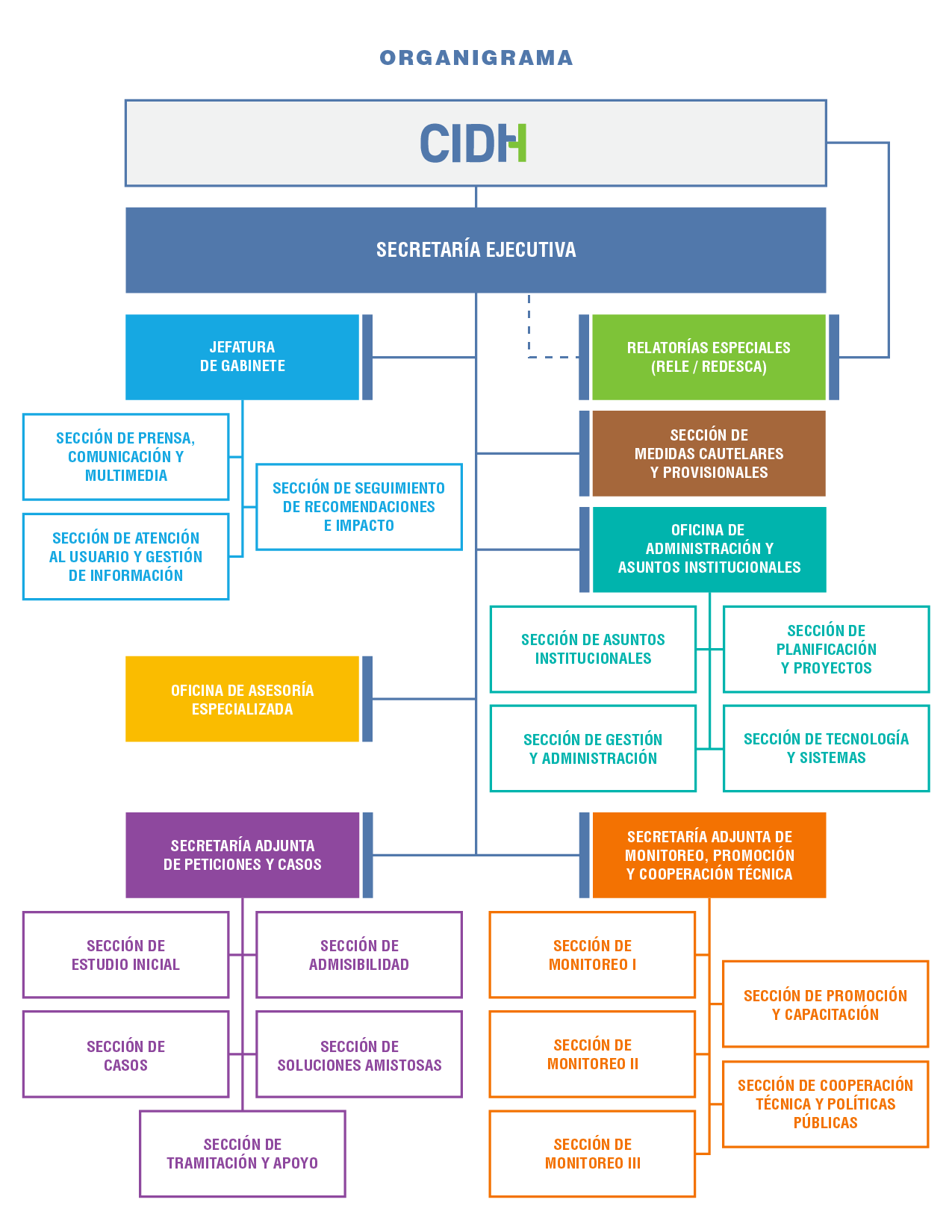 PAÍSES SIGNATARIOSFIRMARATIFICACIÓN/ADHESIÓNDEPÓSITOACEPTACIÓN DE COMPETENCIA DE LA CORTEAntigua y BarbudaArgentina02-02-8414-08-84RA 05-09-8405-09-84BahamasBarbados20-06-7805-11-81RA 27-11-8204-06-00BeliceBolivia20-06-79AD 19-07-79 27-07-93Brasil09-07-92AD 25-09-92 10-12-98CanadáChile22-11-6910-08-90RA 21-08-90 21-08-90Colombia22-11-6928-05-73RA 31-07-73 21-06-85Costa Rica22-11-6902-03-70RA 08-04-7002-07-80Dominica03-06-93RA 11-06-93 Ecuador22-11-6908-12-77RA 28-12-7727-07-84El Salvador22-11-6920-06-78RA 23-06-78 06-06-95Estados Unidos01-06-77Grenada14-07-7814-07-78RA 18-07-78Guatemala22-11-6927-04-78RA 25-05-7809-03-87GuyanaHaití14-09-77AD 27-09-7720-03-98Honduras22-11-6905-09-77RA 08-09-7709-09-81Jamaica16-09-7719-07-78RA 07-08-78México02-03-81AD 24-03-8116-12-98Nicaragua22-11-6925-09-79RA 25-09-7912-02-91Panamá22-11-6908-05-78RA 22-06-7809-05-90Paraguay22-11-6918-08-89RA 24-08-8926-03-93Perú27-07-7712-07-78RA 28-07-7821-01-81República Dominicana07-09-7711-01-78RA 19-04-7825-03-99San Kitts y NevisSanta LucíaSt. Vicente & GrenadinesSuriname12-11-87AD 12-11-8712-11-87Trinidad & Tobago03-04-91AD 28-05-91*28-05-91Uruguay22-11-6926-03-85RA 19-04-8519-04-85Venezuela22-11-6907-01-19RA 07/31/19**07-01-19EstadosPACAMDESCPCADHAPMCIPSTCIDFPCIPSEVMCIEFDPDCICTFDICICRDRFCICIPDHPMAntigua y BarbudaA 12-08-98R 01-06-18ArgentinaR 30-03-03R 18-06-08R 18-11-88R 31-10-95R 09-04-96R 28-09-00F 07-06-13F 07-06-13R 23-10-17BahamasA 03-05-95BarbadosR 08-02-95BeliceA 25-11-96BoliviaR 12-07-06R 26-08-96R 19-09-96R 26-10-94R 27-02-03F 10-03-15F 10-03-15R 17-05-17BrasilA 08-08-96R 31-07-96R 09-06-89R 26-07-13R 16-11-95R 17-07-01F 07-06-13R 28-05-21F 15-06-15CanadáChileR 27-08-22R 04-08-08R 15-09-88R 13-01-10R 24-10-96R 04-12-01F 22-10-15F 22-10-15R 15-08-17ColombiaA 22-10-97R 02-12-98R 01-04-10A 03-10-96R 04-12-03F 08-09-13F 08-09-14R 27-09-22Costa RicaR 29-09-99R 30-03-98R 25-11-99R 20-03-96R 05-07-95R 08-12-99R 12-12-16R 12-12-16CubaDominicaR 30-06-95EcuadorR 10-02-93R 05-02-98R 30-09-99R 07-07-96R 30-06-95R 01-03-04F 07-06-13R 14-01-20El SalvadorR 04-05-95R 17-10-94R 13-11-95R 15-01-02A 18-04-18Estados UnidosGrenadaR 29-11-00GuatemalaR 30-05-00R 10-12-86R 27-07-99R 04-01-95R 08-08-02GuyanaR 08-01-96HaitíA 07-04-97R 29-05-09F 25-06-14F 25-06-14HondurasA 14-09-11A 14-09-11R 28-04-05R 04-07-95A 14-09-11JamaicaR 11-11-05MéxicoR 08-03-96R 28-06-07R 11-02-87R 28-02-92R 19-06-98R 06-12-00R 21-01-20R 21-01-20NicaraguaR 15-12-09R 24-03-99A 23-09-09R 06-10-95R 15-07-02PanamáR 28-10-92R 27-06-91R 27-06-91R 31-07-95R 26-04-95R 24-01-01F 05-06-14F 05-06-14ParaguayR 28-05-97R 31-10-00R 12-02-90R 26-08-96R 29-09-95R 28-06-02PerúR 17-05-95R 27-02-90R 08-02-92R 02-04-96R 10-07-01F 25-10-16F 25-10-16A 01-03-21República DominicanaA 19-12-11R 12-12-86R 10-01-96R 28-12-06San Kitts y NevisR 17-03-95Santa LucíaR 08-03-95San Vicente y las GranadinasR 23-05-96SurinameA 28-02-90R 12-11-87R 19-02-02Trinidad y TobagoR 04-01-96UruguayR 21-11-95R 08-02-94R 23-09-92R 06-02-96R 04-01-96R 24-05-01R 11-05-18R 12-10-17R 18-11-16VenezuelaR 24-07-20R 06-04-94R 25-06-91R 06-07-98R 16-01-95R 06-06-06